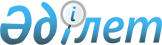 О внесении изменений в решение Жаксынского районного маслихата от 9 декабря 2011 года № С 38-2 "О бюджете Жаксынского района на 2012-2014 годы"
					
			Утративший силу
			
			
		
					Решение Жаксынского районного маслихата Акмолинской области от 12 апреля 2012 года № 5 ВС-3-1. Зарегистрировано Управлением юстиции Жаксынского района Акмолинской области 25 апреля 2012 года № 1-13-154. Утратило силу в связи с истечением срока применения - (письмо Жаксынского районного маслихата Акмолинской области от 17 июня 2013 года № 120)      Сноска. Утратило силу в связи с истечением срока применения - (письмо Жаксынского районного маслихата Акмолинской области от 17.06.2013 № 120).      Примечание РЦПИ:

      В тексте сохранена авторская орфография и пунктуация.

      В соответствии с подпунктом 4) пункта 2 статьи 106 Бюджетного Кодекса Республики Казахстан от 4 декабря 2008 года, статьей 6 Закона Республики Казахстан от 23 января 2001 года «О местном государственном управлении и самоуправлении в Республике Казахстан», Жаксынский районный маслихат РЕШИЛ:



      1. Внести в решение Жаксынского районного маслихата «О бюджете Жаксынского района на 2012-2014 годы» от 9 декабря 2011 года № С-38-2 (зарегистрировано в Реестре государственной регистрации нормативных правовых актов № 1-13-143, опубликовано 13 января 2012 года в районной газете «Жаксынский вестник») следующие изменения:

      пункт 1 изложить в новой редакции:

      «1. Утвердить бюджет района на 2012-2014 годы согласно приложениям 1, 2 и 3 соответственно, в том числе на 2012 год в следующих объемах:

      1) доходы – 2503506 тысяч тенге, в том числе по:

      налоговым поступлениям – 291907 тысяч тенге;

      неналоговым поступлениям – 12420 тысяч тенге;

      поступлениям от продажи основного капитала – 5673 тысячи тенге;

      поступлениям трансфертов – 2193506 тысяч тенге;

      2) затраты – 2574130,8 тысяч тенге;

      3) чистое бюджетное кредитование – 9805,1 тысяча тенге, в том числе:

      бюджетные кредиты – 13147,1 тысяча тенге;

      погашение бюджетных кредитов – - 3342 тысячи тенге;

      4) сальдо по операциям с финансовыми активами – 4745 тысяч тенге, в том числе:

      приобретение финансовых активов – 4745 тысяч тенге;

      поступления от продажи финансовых активов государства – 0 тысяч тенге;

      5) дефицит бюджета – - 85174,9 тысяч тенге;

      6) финансирование дефицита бюджета – 85174,9 тысяч тенге.»;

      приложения 1, 4 к указанному решению изложить в новой редакции, согласно приложениям 1, 2 к настоящему решению.



      2. Настоящее решение вступает в силу со дня государственной регистрации в Департаменте юстиции Акмолинской области и вводится в действие с 1 января 2012 года.      Председатель сессии

      Жаксынского районного маслихата            Б.Джанадилов      Секретарь Жаксынского

      районного маслихата                        Б.Джанадилов      СОГЛАСОВАНО      Аким Жаксынского района                    И.Кабдугалиев

Приложение 1    

к решению Жаксынского

районного маслихата

от 12 апреля 2012 года

№ 5ВС-3-1      

Приложение 2    

к решению Жаксынского

районного маслихата 

от 12 апреля 2012 года

№ 5ВС-3-1       Целевые трансферты и кредиты из

республиканского бюджета на 2012 год
					© 2012. РГП на ПХВ «Институт законодательства и правовой информации Республики Казахстан» Министерства юстиции Республики Казахстан
				КатегорияКатегорияКатегорияКатегория2012 годКлассКлассКласс2012 годПодклассПодкласс2012 годНАИМЕНОВАНИЕ2012 годI. ДОХОДЫ25035061Налоговые поступления29190701Подоходный налог100982Индивидуальный подоходный налог1009803Социальный налог132405Социальный налог13240504Налоги на собственность1349631Налоги на имущество973783Земельный налог33284Налог на транспортные средства247575Единый земельный налог950005Внутренние налоги на товары, работы и услуги127492Акцизы11233Поступления за использование природных и других ресурсов72524Сборы за ведение предпринимательской и профессиональной деятельности437408Обязательные платежи, взимаемые за совершение юридически значимых действий и (или) выдачу документов уполномоченными на то государственными органами или должностными лицами16921Государственная пошлина16922Неналоговые поступления1242001Доходы от государственной собственности9563Дивиденды на государственные пакеты акций, находящиеся в государственной собственности55Доходы от аренды имущества, находящегося в государственной собственности95102Поступления от реализации товаров (работ, услуг) государственными учреждениями, финансируемыми из государственного бюджета171Поступления от реализации товаров (работ, услуг) государственными учреждениями, финансируемыми из государственного бюджета1704Штрафы, пени, санкции, взыскания налагаемые государственными учреждениями, финансируемыми из государственного бюджета, а также содержащимися и финансируемыми из бюджета (сметы расходов) Национального Банка Республики Казахстан111791Штрафы, пени, санкции, взыскания налагаемые государственными учреждениями, финансируемыми из государственного бюджета, а также содержащимися и финансируемыми из бюджета (сметы расходов) Национального Банка Республики Казахстан за исключением поступлений от организаций нефтяного сектора1117906Прочие неналоговые поступления2681Прочие неналоговые поступления2683Поступления от продажи основного капитала567303Продажа земли и нематериальных активов56731Продажа земли5600,02Продажа нематериальных активов734Поступления трансфертов219350602Трансферты из вышестоящих органов государственного управления21935062Трансферты из областного бюджета2193506Функциональная группаФункциональная группаФункциональная группаФункциональная группа2012 годАдминистратор бюджетных программАдминистратор бюджетных программАдминистратор бюджетных программ2012 годПрограммаПрограмма2012 годНаименование2012 годII. ЗАТРАТЫ2574130,801Государственные услуги общего характера193254,8112Аппарат маслихата района (города областного значения)11627,0001Услуги по обеспечению деятельности маслихата района (города областного значения)11627,0122Аппарат акима района (города областного значения)53250,5001Услуги по обеспечению деятельности акима района (города областного значения)41853,5002Создание информационных систем3017003Капитальные расходы государственного органа8380123Аппарат акима района в городе, города районного значения, поселка, аула (села), аульного (сельского) округа109908,3001Услуги по обеспечению деятельности акима района в городе, города районного значения, поселка, аула (села), аульного (сельского) округа109475,3022Капитальные расходы государственного органа433459Отдел экономики и финансов района (города областного значения)18469001Услуги по реализации государственной политики в области формирования и развития экономической политики, государственного планирования, исполнения бюджета и управления коммунальной собственностью района (города областного значения)17825003Проведение оценки имущества в целях налогообложения198010Приватизация, управление коммунальным имуществом, постприватизационная деятельность и регулирование споров, связанных с этим100011Учет, хранение, оценка и реализация имущества, поступившего в коммунальную собственность200015Капитальные расходы государственного органа14602Оборона2418122Аппарат акима района (города областного значения)2418005Мероприятия в рамках исполнения всеобщей воинской обязанности241804Образование1318472,5464Отдел образования района (города областного значения)1318472,5001Услуги по реализации государственной политики на местном уровне в области образования6967003Общеобразовательное обучение1161564004Информатизация системы образования в государственных учреждениях образования района (города областного значения)4581005Приобретение и доставка учебников, учебно-методических комплексов для государственных учреждений образования района (города областного значения)12742006Дополнительное образование для детей30194,5009Обеспечение дошкольного воспитания и обучения64380015Ежемесячные выплаты денежных средств опекунам (попечителям) на содержание ребенка сироты (детей-сирот), и ребенка (детей), оставшегося без попечения родителей за счет трансфертов из республиканского бюджета7934018Организация профессионального обучения11285020Обеспечение оборудованием, программным обеспечением детей-инвалидов, обучающихся на дому за счет трансфертов из республиканского бюджета2400021Увеличение размера доплаты за квалификационную категорию воспитателям дошкольных организаций образования за счет трансфертов из республиканского бюджета185064Увеличение размера доплаты за квалификационную категорию учителям школ за счет трансфертов из республиканского бюджета1624006Социальная помощь и социальное обеспечение105590451Отдел занятости и социальных программ района (города областного значения)105590001Услуги по реализации государственной политики на местном уровне в области обеспечения занятости и реализации социальных программ для населения17259002Программа занятости32696005Государственная адресная социальная помощь1415006Оказание жилищной помощи6247007Социальная помощь отдельным категориям нуждающихся граждан по решениям местных представительных органов13037010Материальное обеспечение детей–инвалидов, воспитывающихся и обучающихся на дому350011Оплата услуг по зачислению, выплате и доставке пособий и других социальных выплат338014Оказание социальной помощи нуждающимся гражданам на дому10228016Государственные пособия на детей до 18 лет8562017Обеспечение нуждающихся инвалидов обязательными гигиеническими средствами и предоставление услуг специалистами жестового языка, индивидуальными помощниками в соответствии с индивидуальной программой реабилитации инвалида2154021Капитальные расходы государственного органа1660023Обеспечение деятельности центров занятости населения1164407Жилищно-коммунальное хозяйство718481,7467Отдел строительства района (города областного значения)568264,8003Проектирование, строительство и (или) приобретение жилья государственного коммунального жилищного фонда8468,8004Проектирование, развитие, обустройство, и (или) приобретение инженерно-

коммуникационной инфраструктуры400006Развитие системы водоснабжения и водоотведения558001074Развитие и обустройство недостающей инженерно-коммуникационной инфраструктуры в рамках второго направления Программы занятости 20201395464Отдел образования района (города областного значения)37200026Ремонт объектов в рамках развития сельских населенных пунктов по Программе занятости 202037200123Аппарат акима района в городе, города районного значения, поселка, аула (села), аульного (сельского) округа8646,7008Освещение улиц населенных пунктов5652009Обеспечение санитарии населенных пунктов186011Благоустройство и озеленение населенных пунктов1466014Организация водоснабжения населенных пунктов1342,7458Отдел жилищно-коммунального хозяйства, пассажирского транспорта и автомобильных дорог района (города областного значения)104370,2012Функционирование системы водоснабжения и водоотведения76523,5015Освещение улиц в населенных пунктах24861,7016Обеспечение санитарии населенных пунктов2285018Благоустройство и озеленение населенных пунктов70008Культура, спорт, туризм и информационное пространство92007,7455Отдел культуры и развития языков (города областного значения)65379001Услуги по реализации государственной политики на местном уровне в области развития языков и культуры5455003Поддержка культурно-досуговой работы31653006Функционирование районных (городских) библиотек23246007Развитие государственного языка и других языков народа Казахстана5025456Отдел внутренней политики района (города областного значения)11389,6001Услуги по реализации государственной политики на местном уровне в области информации, укрепления государственности и формирования социального оптимизма граждан6474,2002Услуги по проведению государственной информационной политики через газеты и журналы4091003Реализация мероприятий в сфере молодежной политики268006Капитальные расходы государственного органа556,4465Отдел физической культуры и спорта района (города областного значения)10939,1001Услуги по реализации государственной политики на местном уровне в сфере физической культуры и спорта6427004Капитальные расходы государственного органа317,1006Проведение спортивных соревнований на районном (города областного значения) уровне1446007Подготовка и участие членов сборных команд района (города областного значения) по различным видам спорта на областных спортивных соревнованиях2749467Отдел строительства района (города областного значения)4300008Развитие объектов спорта и туризма430010Сельское, водное, лесное, рыбное хозяйство, особоохраняемые природные территории, охрана окружающей среды и животного мира, земельные отношения40374,5477Отдел сельского хозяйства и земельных отношений района (города областного значения)16618,5001Услуги по реализации государственной политики на местном уровне в сфере сельского хозяйства и земельных отношений14884,5003Капитальные расходы государственного органа170010Организация работ по зонированию земель1564459Отдел экономики и финансов района (города областного значения)4020099Реализация мер по оказанию социальной поддержки специалистов4020473Отдел ветеринарии района (города областного значения)19736001Услуги по реализации государственной политики на местном уровне в сфере ветеринарии7857003Капитальные расходы государственного органа1640007Организация отлова и уничтожения бродячих собак и кошек500011Проведение противоэпизоотических мероприятий973911Промышленность, архитектурная, градостроительная и строительная деятельность27792,1467Отдел строительства района (города областного значения)8137,1001Услуги по реализации государственной политики на местном уровне в области строительства7820017Капитальные расходы государственного органа317,1468Отдел архитектуры и градостроительства района (города областного значения)19655001Услуги по реализации государственной политики в области архитектуры и градостроительства на местном уровне5655003Разработка схем градостроительного развития территории района и генеральных планов населенных пунктов1400012Транспорт и коммуникации39909123Аппарат акима района в городе, города районного значения, поселка, аула (села), аульного (сельского) округа7737013Обеспечение функционирования автомобильных дорог в городах районного значения, поселках, аулах (селах), аульных (сельских) округах7737458Отдел жилищно-коммунального хозяйства, пассажирского транспорта и автомобильных дорог района (города областного значения)32172023Обеспечение функционирования автомобильных дорог3217213Прочие23422459Отдел экономики и финансов района (города областного значения)620012Резерв местного исполнительного органа района (города областного значения)6200458Отдел жилищно-коммунального хозяйства, пассажирского транспорта и автомобильных дорог района (города областного значения)11155001Услуги по реализации государственной политики на местном уровне в области жилищно-коммунального хозяйства, пассажирского транспорта и автомобильных дорог8425040Реализация мероприятий для решения вопросов обустройства аульных (сельских) округов в реализацию мер по содействию экономическому развитию регионов в рамках Программы «Развитие регионов» за счет целевых трансфертов из республиканского бюджета2730469Отдел предпринимательства района (города областного значения)6067001Услуги по реализации государственной политики на местном уровне в области развития предпринимательства и промышленности5830003Поддержка предпринимательской деятельности79004Капитальные расходы государственного органа15815Трансферты12408,5459Отдел экономики и финансов района (города областного значения)12408,5006Возврат неиспользованных (недоиспользованных) целевых трансфертов12408,5III. ЧИСТОЕ БЮДЖЕТНОЕ КРЕДИТОВАНИЕ9805,1Бюджетные кредиты13147,110Сельское, водное, лесное, рыбное хозяйство, особоохраняемые природные территории, охрана окружающей среды и животного мира, земельные отношения13147,1459Отдел экономики и финансов района (города областного значения)13147,1018Бюджетные кредиты для реализации мер социальной поддержки специалистов13147,1Погашение бюджетных кредитов-33425Погашение бюджетных кредитов-33421Погашение бюджетных кредитов-3342001Погашение бюджетных кредитов, выданных из государственного бюджета-3342ІV. САЛЬДО ПО ОПЕРАЦИЯМ С ФИНАНСОВЫМИ АКТИВАМИ4745Приобретение активов4745473Отдел ветеринарии района (города областного значения)4745065Формирование или увеличение уставного капитала юридических лиц4745Поступления от продажи финансовых активов государства0V. ДЕФИЦИТ БЮДЖЕТА-85174,9VI. ФИНАНСИРОВАНИЕ ДЕФИЦИТА БЮДЖЕТА85 174,9НаименованиеСумма12Всего685 960Целевые текущие трансферты119 283в том числе:Отдел ветеринарии района9 739На проведение противоэпизоотических мероприятий9 739Отдел экономики и финансов района4 020Для реализации мер по оказанию социальной поддержки специалистов4 020Отдел жилищно-коммунального хозяйства, пассажирского транспорта и автомобильных дорог2 730Государственная поддержка местного самоуправления в рамках программы "Развитие регионов"2 730Отдел занятости и социальных программ района16 951На оказание жилищной помощи0На реализацию мероприятий Программы занятости 2020, в том числе:16 951частичное субсидирование заработной платы5 037молодежная практика929создание центров занятости10 985Отдел образования района85 843На реализацию государственного образовательного заказа в дошкольных организациях образования17 787На реализацию Государственной программы развития образования в Республике Казахстан на 2011-2020 годы, в том числе:6 497оснащение учебным оборудованием кабинетов физики, химии и биологии в государственных учреждениях основного среднего и общего среднего образования4 097обеспечение оборудованием, программным обеспечением детей-инвалидов, обучающихся на дому2 400На ежемесячную выплату денежных средств опекунам (попечителям) на содержание ребенка-сироты (детей-сирот), и ребенка (детей), оставшегося без попечения родителей7 934На увеличение размера доплаты за квалификационную категорию учителям школ и воспитателям дошкольных организаций образования16 425На ремонт объектов коммунально-инженерной, инженерно-транспортной и социальной инфраструктуры и благоустройство сельских населенных пунктов37 200Целевые трансферты на развитие559 396в том числе:Отдел строительства района559 396На развитие системы водоснабжения и водоотведения558 001На развитие и обустройство недостающей инженерно-коммуникационной инфраструктуры в рамках Программы занятости 20201 395Бюджетные кредиты7 281в том числе:Отдел экономики и финансов района7 281Бюджетные кредиты на реализацию мер социальной поддержки специалистов7 281